Всероссийский конкурс профессионального мастерства «Педагог-психолог России -2020»ЗАЩИТА РЕАЛИЗУЕМОЙ ПСИХОЛОГО-ПЕДАГОГИЧЕСКОЙ ПРАКТИКИпедагог-психолог Боянович Надежда Владимировна МАОУ СОШ № 60 города ТюмениТюменская областьОбщая информация об образовательном (социально-психологическом) проектеАктуальность данного проекта обусловлена тем, что выбор профессии для любого человека происходит не мгновенно, а в течение длительного периода времени. Поэтому важно работу, направленную на профессиональное самоопределение проводить как можно раньше, уже в младшем школьном возрасте. Нужно учитывать и тот факт, что особенности развития людей с особыми образовательными потребностями не позволяют сформировать навыки в короткие сроки. В современной психологии выделен возрастной этап, с которого можно начинать профориентационную деятельность – это возраст: 7 – 10 лет. В этой связи обучающихся  целесообразно ориентировать на профессиональное обучение и в течение периода обучения в школе целенаправленно работать по формированию профессиональных навыков с учётом гендерных особенностей учеников и их интересов.Президент РФ Путин В.В. заявлял: что предстоит «серьёзно продвинуться по таким направлениям, как …вопросы трудоустройства, реабилитации и ранней помощи детям-инвалидам» (05.12.2017г.). Из Послания Президента РФ Федеральному собранию Российской Федерации в 2018 году: Владимир Владимирович предложил запустить с сентября проект ранней профориентации школьников: «Нам нужно выстроить современную профориентацию, что позволит ребятам попробовать себя в деле, в будущей профессии».Результаты анкетирования родителей (законных представителей) об их родительской позиции по ранней профориентации детей с ОВЗ «Первые шаги к профессиональной ориентации обучающихся с ограниченными возможностями», показали высокую тревожность родителей, воспитывающих детей с ОВЗ о профессиональном будущем их детей (80% опрошенных). Поэтому есть потребность показать родителям о реальной возможности их детей овладеть уже сейчас первоначальными профессиональными навыками.Получение образования для детей с ограниченными возможностями здоровья является важнейшим фактором их успешной социализации и общественной жизни. Получение профессии – это важный вопрос и один из самых эффективных способов самореализации, поэтому профориентация детей с особыми потребностями является важнейшей задачей государственной политики.Для ребенка с ОВЗ зачастую любая деятельность: это и бытовой труд, самообслуживание, творческая деятельность, спорт и другие важные виды труда, представляют некоторые трудности. И чтобы такой ребенок смог себя нормально чувствовать в обществе, в первую очередь у него должно быть сформировано положительное отношение к труду в любых его формах и проявлениях.Проект обеспечит обучающимся максимально возможное развитие потенциала социальных и профессиональных возможностей обучающихся, развитие ключевых жизненных компетенций, получение опыта персонифицированного действия, трудовое воспитание в процессе разработки технологических решений и их применения, введение в мир профессий, профессиональные пробы на основе видов трудовой деятельности и структуры рынка труда в регионе проживания.Целевая аудитория и описание ее социально-психологических особенностей: обучающиеся с ограниченными возможностями здоровья  младшего школьного возраста МАОУ СОШ № 60 города Тюмени (дети с ОВЗ: обучающиеся по АООП НОО, вариант 7.2 и АООП НОО, вариант 8.2).МАОУ СОШ № 60 города Тюмени имеет следующие особенности осуществляемой образовательной деятельности: наличие отдельных классов для обучающихся с ограниченными возможностями здоровья. В начальной  школе организовано обучение для детей с ЗПР и РАС с 1 по 4 класс, на данный момент обучаются 85 человек: из них 72 ребенка с задержкой психического развития, 13 человек с расстройством аутистического спектра. Число учителей и специалистов, обеспечивающих реализацию проекта – 13 человек. Профориентация лиц с ограниченными возможностями требует специальной разработки и имеет ряд своих особенностей, которые включают не только интересы и способности человека, но и принятие во внимание конкретных ограничений по состоянию здоровья.Ориентация современного общества на гуманизацию человеческих отношений, на реализацию в них внимания друг к другу, на уважительное отношение к окружающим выдвигает в число актуальных проблем дифференциации и индивидуализации обучения и воспитания, создания оптимальных условий для формирования и развития личности каждого ребенка, оказания своевременной помощи детям, отстающим в развитии.Прежде чем заниматься профориентацией детей с ОВЗ, необходимо в первую очередь изучить специфику их заболеваний. Задержка психического развития. К ЗПР относят детей, у которых замедленное психическое развитие и относительно стойкая незрелость эмоциональной и волевой сферы.Аутизм. Он представляет собой особый вид среди нарушений психического развития. Суть заболевания в том, что ребенок теряет способность к развитию социальных навыков, а также средств коммуникации.  Принципиальный подход к изучению социализации аномального ребенка предложен Л. С. Выготским, который рассматривал общение детей с окружающими как фактор развития и коррекции их недостатков. Первичные нарушения создают почву для возникновения препятствий при формировании и развитии общения детей с окружающими, в установлении широких социальных связей. Все это, в свою очередь, оказывает отрицательное влияние на формирование основных психических процессов, которые при нормальном ходе развития возникают и преобразуются непосредственно в общении ребенка с окружающими. Несмотря на значительное количество исследований в проблемном поле задержки психического развития, в настоящее время в специальной литературе проблема социализации детей с указанной патологией является недостаточно изученной.Особенности социализации, свойственные всему контингенту младших школьников с ЗПР, в отличие от полноценно развивающихся детей:для этих школьников более комфортным является общение в малых эндогенных группах с детьми более старшего или, наоборот, младшего возраста, что свойственно, как правило, нормально развивающимся учащимся лишь в начале школьного обучения;содержанием общения со сверстниками у отстающих в развитии детей является игра, вызывающая у них эмоциональное удовлетворение. Познавательные и личностные мотивы, характеризующие общение полноценно развивающихся учащихся к концу младшего школьного возраста, отсутствуют у их сверстников с ЗПР.Основные задачи социализации заключаются в формировании ценностей и общепринятых норм поведения, необходимых для жизни в обществе, коммуникативной и социальной компетентности и самый эффективный метод для успешной социализации – игра.Дети с расстройством аутистического спектра (РАС) составляют наиболее  трудно  социализируемую  группу  детей  с  ограниченными возможностями здоровья. Главная проблема социальной адаптации заключается в том, что ребенок с РАС имеет нарушения, которые проявляются на уровне самой связи с окружающим миром. У большинства детей с РАС, независимо от уровня их интеллектуального развития,  овладение  социальными  навыками  вызывает  значительные (иногда почти непреодолимые) трудности. Основными проблемами социализации детей с  расстройствами  аутистического  спектра  являются:  искажённое  восприятия внешних  раздражителей,  обедненность  эмоционально  -  волевой  сферы. Наблюдается  полное  отсутствие  или  низкая  потребность  в  контактах  со сверстниками,  отсутствует  модуляция  поведения  в  социально  -  бытовых ситуациях.  Аномалия  или  полное  отсутствие  речи  усугубляют  процесс взаимодействия  с  окружающими,  дети  зачастую  не  стремятся  компенсировать невербальными  средствами  общения: мимикой, жестами. Наблюдается поглощённость и ограниченность интересов.Возможности социализации лиц с расстройствами аутистического спектра определяется многими факторами: - тяжесть и глубина аутистических расстройств; - ранняя диагностика; -  возможно,  более  раннее  начало  специализированной  коррекции,  ее комплексный медико-психолого-педагогический характер; - адекватный и гибкий подход к  выбору  методов  коррекционной работы, ее последовательность, продолжительность, достаточный объем; - единство усилий специалистов и семьи.Навык социального взаимодействия со сверстниками формируется сложнее и включает два аспекта - «механическое» накопление опыта и усвоение определенных социальных умений, и развитие социальной мотивации.  Ключевые  навыки,  которые  отрабатываются  с  детьми  РАС,  при взаимодействии  с  детьми  являются:  спокойное  поведение  рядом  с  другими, навык обращать внимание на них, подражать поведению сверстников, следовать общим  правилам,  адекватно  реагировать  на  приветствия  и  другие  действия, включаться  в  совместную  деятельность  с  другими,  делиться  предметами, помогать  им.  При  обучении  социальным  навыкам используются следующие методы и приемы: игра, моделирование  модели  коммуникативного  поведения, видеомоделирование  модели  желательного навыка или поведения, социальные сказки (истории), система подкрепления (фишки, карточки). Игра  в  жизни  ребенка  является  ведущей  деятельностью,  которая  в большей  степени  служит  проводником  в  социальный  мир,  учит взаимодействовать  с  окружающими,  узнавать  свойства  и  признаки  предметов. Игра  является  отражением  социальной  жизни,  оказывает  существенное воздействие на всестороннее развитие ребенка. Позволяет развивать мышление, воображение,  память,  внимание,  речь,  учит  выстраивать  логические  связи, исследовательские  навыки.   Для  аутичных  детей  игра  служит  модератором поведения,  а  также  выполняет  основную  задачу  -  способствует  установлению эмоционального  контакта  с  социумом.  Для  каждого обучающегося  требуется  индивидуальный  подход  и  четкая дифференцированность  не  только  в  конкретных  обучающих  заданиях,  но  и  в подборе игр.  Внесение в игру новых социальных смыслов приближает ребенка к миру людей,  дает  новые  представления  о  социальных  взаимоотношениях. Отталкиваясь от увлечений или заинтересованности ребенка  предлагается посещать площадки профориентационной направленности, но и пробовать те, где ребенок свою заинтересованность пока не проявил для возможного расширения его интересов и социализации.Конечно же, профориентация лиц с ограниченными возможностями требует специальной разработки и имеет ряд своих особенностей, которые включают не только интересы и способности человека, но и принятие во внимание конкретных ограничений по состоянию здоровья.Методическое  обеспечение  (научно-методическое  и  нормативно-правовое обеспечение) проекта:Нормативно-правовое обеспечение проекта:Федеральный закон от 29.12.2012 № 273-ФЗ (ред. от 01.05.2017) «Об образовании в Российской Федерации»;Федеральный государственный образовательный стандарт начального общего образования, утвержденный  Приказом Минобрнауки России от 06.10.2009 N 373. (в ред. приказов Минобрнауки России от 26.11.2010 № 1241, от 22.09.2011 № 2357);Приказ Минобрнауки России от 19.12.2014 г. № 1598 «Об утверждении ФГОС НОО обучающихся с ОВЗ»;Приказ от 30.08.2013 г. № 1015  «Об утверждении порядка организации и осуществления образовательной деятельности по основным общеобразовательным программам - образовательным программам начального общего, основного общего и среднего общего образования»;Постановление Главного государственного санитарного врача РФ от 10.07.2015 № 26 «Об утверждении СанПиН 2.4.2.3286-15 «Санитарно-эпидемиологические требования к условиям и организации обучения и воспитания в организациях, осуществляющих образовательную деятельность по адаптированным основным общеобразовательным программам для обучающихся с ограниченными возможностями здоровья»;Распоряжение Минпросвещения России от 09.09.2019 № Р-93 «Об утверждении примерного Положения о психолого-педагогическом консилиуме образовательной организации»; Устав МАОУ СОШ №60 г. Тюмени (изменения в Устав);Положения о Психолого-педагогическом консилиуме (ППк) от 15.01.2020 г.Программа воспитания и социализации «Воспитание на основе непреходящих ценностей», 2018-2020 гг.;Научно-методическое  обеспечение проекта:Старобина Е.М., Гордиевская Е.О., Кузьмина И.Е.: Профессиональная ориентация лиц с учетом ограниченных возможностей здоровья. Учебное пособие. Издательство: Форум, 2016 г. – 352 с.Ребенок в мире взрослых. Рассказы о профессиях. ФГОС. Издательство: ТЦ Сфера, 2017. – 176 с. Шорыгина Т. Беседы о профессиях. Методическое пособие. Издательство: Сфера, 2020 г. – 128 с. Трудовые сказки. Беседы с детьми о труде и профессиях. Шорыгина Т.А. M.: ТЦ Сфера, 2014. — 80 с.Шорыгина Т. Профессии. Какие они? Книга для воспитателей, гувернеров и родителей. Издательство: Гном, 2017 г. – 96 с. Потапова Т.Е. Беседы о профессиях с детьми 4—7 лет. — М.: ТЦ Сфера, 2008. — 64 с. (Серия «Вместе с детьми»);Алябьева Е. А. Поиграем в профессии. Книга 2. Занятия, игры и беседы с детьми 5-7 лет. Издательство: «Сфера»,  2014. – 128 стр.Сальникова Т. Г. Детям о профессиях. Ранняя профориентация детей старшего дошкольного возраста (6-7 лет). И др. книги по профессиональной ориентации.Согласно Федеральный государственный образовательный стандарт начального общего образования  (ФГОС НОО) предметные результаты освоения основной образовательной программы начального общего образования с учётом специфики содержания предметных областей, включающих в себя конкретные учебные предметы, должны отражать получение первоначальных представлений о созидательном и нравственном значении труда в жизни человека и общества, о мире профессий и важности правильного выбора профессии.Межпредметная интеграция способствует:во-первых, формированию целостного представления о различных сферах человеческой деятельности; во – вторых, развитию знаний, умений и навыков, необходимых для создания этой целостности в смысловых новообразованиях у младших школьников; в-третьих, освоению элементарных знаний о профессиях людей; в-четвёртых, включению обучающихся в исследовательскую деятельность.Данный проект реализуется через урочную и внеурочную деятельность обучающихся. 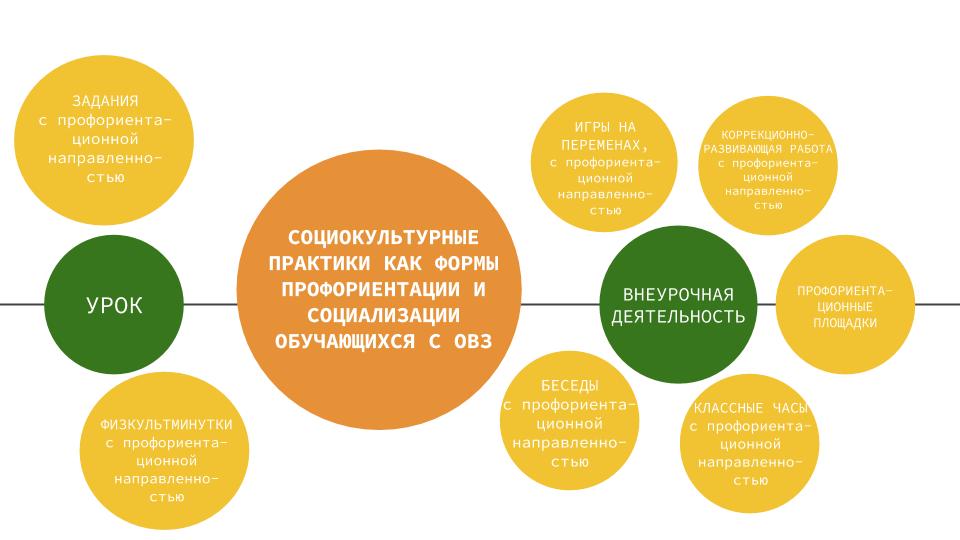 Рис.1. Социокультурные практики как формы профориентации и социализации обучающихся с ОВЗВ рамках проекта используются элементы традиционных и востребованных направлений: таких как беседы, классные часы, в рамках которых организуются виртуальные и настоящие экскурсии, разгадывание загадок, обсуждение пословиц и поговорок, игры, конкурсы, викторины, самостоятельный поиск знаний, а также важным моментом таких мероприятий являются живые встречи с приглашенными родителями представителями разных профессий. Каждое коррекционно-развивающее занятие (и психологическое и логопедическое) имеет тематическое наполнение, связанное с рассмотрением определенной профессии, обучающиеся имеют возможность не только расширить свои представления о мире профессий, но и исследовать свои способности применительно к рассматриваемой профессии.Участие детей в  творческой деятельности в процессе традиционных форм деятельности: рисунки, аппликации, сообщение, сочинение рассказов, проигрывание сценок, спектаклей.Нетрадиционная форма профориентационной работы осуществляться через организацию профориентационных площадок, которая заключается  в следующем: с помощью игровых технологий (для детей ЗПР и РАС –  игра  является  деятельностью,  которая  в большей  степени  служит  проводником  в  социальный  мир,  учит взаимодействовать  с  окружающими). Педагоги моделируют ситуации коммуникативного  взаимодействия детей, участвуя в которых есть возможность испытать себя в приближенной к реальности игровой ситуации, где дети пробуют себя в деле, в разных профессиях, так и в роли посетителя (формирую при этом социально-бытовые и адаптивные навыки).Отличительная особенность данного проекта является использование приемов  внешней мотивации к выбору профессии:1. Повышение интереса обучающихся к профессиям. Интересный, живой, полезный, с точки зрения обучаемых, материал способствует более высокой мотивации к выбору профессии.2. Повышение степени включенности детей в процесс познания. Задача повышения включенности решается тем лучше, чем большую активность предполагают используемые формы обучения.3. Доброжелательная обстановка во время всех организованных мероприятий в рамках данного проекта.  Описание основных этапов реализации проекта: Проект «Социокультурные практики как формы профориентации и социализации обучающихся с ОВЗ» включает следующие этапы:Подготовительный этап: Подготовка проекта. Формирование команды проекта, анализ данных по родительской позиции в профессиональной ориентации обучающихся с ОВЗ. Проведение семинаров для педагогов, работающих с детьми ОВЗ («Направления и содержание профориентационной работы в начальной школе с детьми с ОВЗ» и т.д.). Ежегодный (сентябрь-октябрь) подбор методической литературы, подбор заданий, упражнений, разработка бесед, классных часов, коррекционно-развивающих занятий, разработка профориентационных площадок (идеи, оборудование) по запланированным тематикам профессий.Основной этап:Проведение классных часов, физкультминуток, игр на перемене, использование на уроках математики задач и на уроках русского языка текстов профессиональной направленности (ежегодно – ноябрь, январь, март). Проведение коррекционно-развивающих занятий «Школа профессий» (ежегодно – март-апрель). Организация и проведение профориентационных площадок (ежегодно – апрель-май и при необходимости, например,  площадка «Ландшафтный дизайнер. Цветовод» организуется в рамках летнего пришкольного лагеря).Содержание работы с родителями (законными представителями): Анкетирование родителей (законных представителей) «Первые шаги в профориентации детей с особыми потребностями» (Приложение 1). Оформление информационных стендов по темам: «Домашние поручения», «Воспитание уважение к труду», «Формируем самостоятельность у ребенка» и т.д.Консультации педагога-психолога по вопросам социализации, формирования социально-бытовых навыков и профессионального будущего ребенка.Привлечение родителей к участию в организации и проведению совместных мероприятий по профориентационной направленности.Привлечение родителей к оформлению фотовыставки «Я по дому хлопочу…», «Мама и папа на работе» и т.п.Родительские собрания по тематике социализации и профориентации детей с ОВЗ. Например, «Самостоятельность – важный компонент социализации ребенка» и т.д.  Итоговый этап – анализ и подведение итогов работы. Определение перспектив.Здесь хотелось бы также рассмотреть и этапы самой профориентации лиц с ОВЗ, но шире, не только в рамках проекта:Сужение рамок для выбора профессии. Чтобы выявить поле для выбора будущей профессии у ребенка с ограниченными возможностями, необходимо провести тщательный анализ его здоровья, а также ознакомиться с рекомендациями его врача. Необходимо учесть все показания и противопоказания.Выявление предпочтений. Для того чтобы определить самые предпочтительные профессии для ребенка с ОВЗ существуют специальные методики, которыми ни в коем случае нельзя пренебрегать.Знакомство с профессиями. Знакомить детей с профессиями рекомендовано путем профессиональных проб. В итоге необходимо составить список возможных вариантов вследствие знакомства и анализа разных видов профессиональной деятельности. На этом этапе необходимо подобрать самые удачные пути профессиональной подготовки.Исходя из данной информации, мы составили примерный список профессиональных площадок, где учитываются и возможности и особенности детей с ОВЗ. Это «Магазин», «Парикмахерская», «Кафе», «Флорист студия», «Фотостудия», «Юный художник», «Швея», «Кондитер», «Ландшафтный дизайнер. Цветовод», но мы не останавливаемся на этом, стараемся продолжить список профессиональных площадок для будущей реализации в рамках проекта.Описание требований к специалистам, задействованным в реализации проекта, и иных требований (технических, материальных и т.д.): Основные функции деятельности с позиции организаторов профориентации обучающихся 1-4 классов с ОВЗ.Заместители директора по УВР и ВР, реализуют следующие направления:развитие связей общеобразовательного учреждения с социальными партнерами, влияющими на профориентацию обучающихся;осуществление анализа и коррекции деятельности педагогического коллектива по данному направлению;проведение педагогических советов, производственных совещаний по проблеме профессиональной ориентации обучающихся;организация системы повышения квалификации классных руководителей, педагогов-психологов по проблеме профориентации обучающихся.Учитель начальной школы:составляет для конкретного класса план педагогической поддержки профориентации обучающихся, включающий разнообразные формы, методы, средства, активизирующие познавательную, творческую, игровую активность школьников;организует групповые беседы и классные часы по данному направлению;ведет психолого-педагогические наблюдения за интересами и склонностями обучающихся;обеспечивают профориентационную направленность уроков (подбирает задачи на урок математики, тексты на урок русского языка с тематической направленностью для расширения представлений о различных профессиях);адаптируют задания в зависимости от особенностей обучающихся;помогает обучающемуся осуществлять анализ собственных достижений;организует тематические экскурсии обучающихся в магазин, парикхмерскую, цветочный салон и т.д.;проводит родительские собрания по проблеме формирования у детей положительных установок на труд и позитивное отношение к труду (наличие домашних обязанностей, помощь взрослым, с учетом возможностей ребенка);организует встречи обучающихся с представителями разных профессий (в первую очередь это родители обучающихся).Педагог-психолог:изучает интересы и склонности обучающихся с ОВЗ (наблюдение, беседы);проводит коррекционно-развивающие занятия, тематическое наполнение, которых связанное с рассмотрением определенной профессии, обучающиеся имеют возможность не только расширить свои представления о мире профессий, но и исследовать свои способности применительно к рассматриваемой профессии;организует проведение психологического просвещения для родителей (законных представителей) и педагогов;осуществляет психологические консультации;способствует формированию у школьников адекватной самооценки;оказывает помощь учителю начальных классов в анализе и оценке интересов и склонностей обучающихся;оказывает методическую помощь учителю начальных классов в подборе материала к физкультминуткам, играм на переменах и к классному часу по профессиональному направлению;организует проведение профориентационных площадок.Учитель-логопед:проводит коррекционно-развивающие занятия, тематическое наполнение, которых связанное с рассмотрением определенной профессии, обучающиеся имеют возможность расширить свои представления о мире профессий.Библиотекарь:регулярно подбирает литературу для учителей по профориентационной работе и обучающихся по расширению знаний о профессии;обобщает и систематизирует методические материалы, справочные данные о потребностях региона в кадрах и другие вспомогательные материалы (фотографии, схемы, проспекты, программы, описания профессий).Примечание. Педагоги-психологи совместно с учителями начальных классов и учителями-логопедами организуют подготовку и проведение профориентационных площадок. Администрация школы помогает в их организации (место и время проведения, организация зрителей, организация видеосъемки, финансовая поддержка).Техническое оснащение на урочную и внеурочную деятельность по профориентационному направлению: компьютеры, оборудование для мультимедийной презентации проектов (экран, проектор, колонки).Оснащение профориентационных площадок:Так, практико-ориентированные занятия проводятся на базе профориентационных площадок, организованных в учебных кабинетах, с использованием оборудования, которым они оснащаются, а также расходного материала, специально закупленного для проведения этих занятий.Например:Ожидаемые результаты реализации проекта: Эффективность реализации проекта выражается в расширении знаний обучающихся о мире профессий, оценивается по сформированности у них способности к осознанному выбору профессии.По завершении обучающиеся должны иметь следующие результаты:Личностные результаты:Знать свои интересы, способности и возможности;Сформировать положительное отношение к самому себе;Сформировать навыки самостоятельности;Приобрести необходимые коммуникативные навыки. Предметные результаты:Знать специфику профессиональной деятельности и формы организации труда;Приобрести  практический опыт, который соответствует их интересам и склонностям личности.Метапредметные результаты:ознакомиться с приемами самопознания и самоанализа личности;обучающиеся  должны  научиться  соотносить свои склонности и возможности с требованиями, предъявляемыми к человеку определенной профессии.Главным результатом реализации проекта является знакомство детей с профессиями и то, что участвуя, в Профориентационных площадках обучающиеся пробуют себя как в роли посетителя (формирование социально-адаптивных навыков), так и в роли работников: продавца, раскладчика товара, повара, официанта, парикмахера, швеи, художника, флориста и т.д. В перспективе  - это способствует успешной социализации, ребенка с ОВЗ, а  также может привести к успешному выбору своего будущего, а значит, к успешному трудоустройству молодых людей с ОВЗ.Мы уже отмечаем положительные отзывы от всех участников образовательного процесса.В 2019-2020 учебном году в рамках организации системной профориентационной работы обучающихся с ОВЗ в городе Тюмени наше учреждение включено в работу профессиональной площадки по данному направлению. Так одним из перспективных направлений для детей с ОВЗ обучающихся в нашей школе при выборе профессии может стать «Швейное дело». Анализ возможностей школы для реализации работы площадки по данному направлению показал, что в школе имеется кадровое обеспечение, имеется кабинет «Домоводство», оснащенный швейными машинками и имеется интерес к вышивальной деятельности. При значительной поддержке Тюменской региональной автономной некоммерческой благотворительной организации помощи инвалидам и иным лицам с тяжелыми и множественными нарушениями развития «Открой мне мир» в школу приобретено новое оборудование – вышивальная машина и сопутствующие материалы. Поэтому педагогический коллектив нашей школы намерен продолжать активную работу по профессиональной ориентации обучающихся с ОВЗ, следующих профессий: вышивальщицы, художник росписи по ткани – декоративно-прикладное искусство и дизайн.Факторы, влияющие на достижение результатов проекта:Проект может работать и развиваться дальше за счет привлечения новых наставников и увеличения количества площадок. Опыт реализации проекта может быть использован в других образовательных учреждениях.Сведения об апробации проекта: Работа по профессиональной ориентации и социализации обучающихся с ОВЗ младшего школьного возраста ведется через уроки технологии, в рамках урочной и внеурочной деятельности, в том числе и в рамках психологических коррекционно-развивающих занятий. Так, в 2018-2019 учебном году проведено анкетирование родителей (законных представителей) обучающихся отдельных классов с ограниченными возможностями здоровья для выявления родительской позиции по ранней профориентации «Первые шаги в профориентации детей с особыми потребностями». В этом же и в 2019-2020 учебных годах в рамках урочной деятельности учителя начальной школы использовали на уроках математики задачи, на уроках русского языка тексты с тематическим содержанием о профессиях, а также применяли физкультминутки и игры на переменах по теме: «Профессии», а в рамках внеурочной деятельности организовали классные часы профориентационной направленности. В 2018-2019 учебном году реализованы профориентационные площадки «Магазин», «Кафе», «Парикмахерская». В 2019-2020 учебном году были запланированы следующие профориентационные площадки «Флорист студия», «Фотостудия», «Юный художник», но в связи с пандемией их реализация запланирована на сентябрь-октябрь 2020 года.В 2020-2021 учебном году также запланирована организация физкультминуток, игр на переменах, бесед и классных часов с профориентационной направленностью, а также учебный материал уроков используется данное тематическое содержание. А также запланирована реализация профориентационных площадок «Швея», «Кондитер», «Ландшафтный дизайнер. Цветовод» (в рамках летнего пришкольного лагеря).В рамках коррекционно-развивающей работы организованы занятия в ходе, которых обучающимся предоставляется возможность потренировать высшие психические функции, благодаря рассматриваемым профессиям.Так благодаря комплексной работе педагогического коллектива, дети с особыми потребностями могут и расширить свои представления о мире профессий и попробовать себя в деле, в будущей профессии. Сценарий группового занятия в рамках проектаСтруктура коррекционно-развивающих занятий: 1. Разминка или мотивационная беседа (задания, рассчитанные на проверку сообразительности, быстроты реакции, готовности памяти, повышения мотивации).2. Знакомство с профессией, которой посвящен урок (коллективное обсуждение):•	что я знаю об этой профессии;•	что должны уметь люди, занимающиеся этой профессией;•	какие изучаемые предметы помогают обрести эту профессию.3. Выполнение развивающих упражнений в соответствии с рассматриваемой способностью и профессией.4. Самостоятельная оценка своих способностей (что не получилось и почему).С целью снятия усталости и/или предупреждение утомления, а также для того чтобы восстановить работоспособность мозга в коррекционно-развивающего занятия, проводится тематическая физкультминутка с профориентационной направленностью. Что касается развивающих упражнений, набор заданий определяется той профессией, с которой знакомятся обучающиеся на данном занятии. Сценарий коррекционно-развивающего занятия«Школа кондитеров»Ссылка на презентацию: https://drive.google.com/file/d/1ylA1Q9hfgxkwXMKqrH5n6H_gD2NJNY9n/view?usp=sharingРебята, посмотрите на экран: - Что это? (Ответы детей). Верно ребята, все это называется кондитерские изделия. А вы знаете, кто их делает? (Кондитер)Где работают кондитеры? (рестораны, кафе, столовые, комбинаты и кондитерские фабрики) Как вы думаете, что нужно иметь и что нужно уметь, чтобы приготовить вкусное кондитерское изделие? (Ответы детей. При необходимости задавать наводящие вопросы по типу: Если у кондитера не свежие продукты, получится ли вкусное блюдо? А нужно ли учится готовить вкусно? Как вы думаете кондитеру нужны помощники в приготовлении изделия? Скажите, а если у кондитера плохое настроение, какое блюдо у него получится?)Хорошие (качественные) продукты;умение хорошо готовить;помощь других;хорошее настроение перед работой;желание сделать что-то хорошее для других.Бывает так, что готовя одно и то же блюдо, у разных людей получаются оно разным по вкусу, как вы думаете почему?Ребята, а кто-нибудь из вас уже готовил кондитерское изделие? Умеете ли вы готовить какой-нибудь десерт? (Ответы детей)Сегодня мы с Вами побываем в «Школе кондитеров» и потренируемся в умениях, которые нужны любому кондитеру.Мы сейчас с вами узнаем, из чего готовит кондитер одно кондитерское  изделие, а чтобы узнать какое: предлагаю вам выполнить зрительную гимнастику и разгадать слово. Следите глазами за кубиком, он подскажет вам первую букву. Внимание на экран. И т.д. Можно предложить, тому, кто первый назвал букву, записать ее на доске. Так на доске должно появиться слово КЕКС.Молодцы, верно, мы с вами узнаем, что нужно кондитеру для приготовления кексов.Итак, давайте посмотри на полочку кондитера и выполним упражнение «Запомни, что нужно для приготовления кексов» (Приложение 3). Ответьте на вопрос: Что у кондитера расположено на верхней левой полочке? Что лежит на нижней правой полочке? Что лежит между сахаром и содой? Что лежит на полочке под сахаром? А что находится над формочками для кексов? А что находится справа от муки? И последний вопрос: что находится справа от изюма? Думаю, вы все запомнили, а теперь легко вспомните, что где лежало? Берите карточки и выходят по очереди к доске, крепите на соответствующую полочку то, что нужно для приготовления кексов.Работа в парах. Продолжим, предлагаю вам украсить кексы. На этой парте находятся картинки с кексами (Приложение 4), вам нужно найти одинаковые и, работая в паре нужно договориться, чтобы ваши кексы стали красивые и одинаково раскрашены. Обсуждение. Что нужно сделать, чтобы ваши кексы стали одинаковые? Получилось ли договориться? Было сложно договариваться? Кто из вас согласился или кто из вас настаивал на своем и не хотел соглашаться?Молодцы, а сейчас давайте немножко отдохнем, физкультминутку проведем. Физкультминутка – Игра «Тесто дружно мы помнем, сладкий тортик испечем…»Вот мы с вами испекли тортики, а сейчас предлагаю вам, украсит их (Приложение 5). Перед вами инструкции по выбору узора (Приложение 6). Для того чтобы понять какой узор вами будет выполнен, необходимо бросить два кубика (Приложение 6): на одном нарисованы точки от 1 до 6, на другом выбор цвета, так бросив кубики мы узнает так называемый адрес клеточки с узором. Например, мне выпала желтая сторона одного кубика и у второго кубика пять точек, значит, чтобы понять какой узор рисовать на нижнем ярусе нашего тортика, я в верхней части таблицы нахожу желтый цвет, а в левой части таблицы нахожу 5 точек, и на пересечении видим узор, который должен выполнить кондитер.Покажите, как у вас получилось. Должны получиться одинаковые тортики, давайте посмотрим. Подведение итогов. Ребята, вы сегодня потренировались в умениях, которые нужны любому кондитеру. Вы все молодцы! Все справились с заданиями. Скажите, ребята, с какой профессией вы сегодня познакомились поближе? Вам понравилась профессия кондитер? Что нового вы сегодня узнали?У вас на столах лежит еще одно кондитерское изделие (Приложение 7), посмотрите, кто знает, как оно называется? Верно это «круассан», предлагаю вам поднять его вверх, если вы работали на занятии хорошо, были внимательны, выполнили все задания, то вверх рожками как «улыбка», а если нет, то «рожками» вниз как грустный смайлик. Молодцы, а теперь покажите «круассан» вверх рожками если считаете, что занятие для вас было полезным, а если нет, то «рожками» вниз как грустный смайлик. А сейчас предлагаю сделать выставку ваших «тортиков» и «кексов», подходите и крепите зажимами на наш стенд готовых работ. Какие аккуратные и красивые кондитерские изделия вы сделали, молодцы. Спасибо ребята за работу!Приложение 1Методика, разработанная на основе анкеты предложенной Волковой Е. А.«Первые шаги к профессиональной ориентации обучающихся с ограниченными возможностями»Уважаемые родители! Просим Вас заполнить анкету для изучения родительской позиции по ранней профориентации Ваших детей, ответы на вопросы (подчеркните выбранный ответ) позволят повысить эффективность организации работы в данном направлении.Нужна ли ранняя профориентация в начальной школе для детей с ОВЗ?Кто формирует социально-бытовые навыки у ребёнка?Беспокоит ли Вас вопрос профессионального будущего Вашего ребёнка уже сейчас?К каким видам деятельности ваш ребёнок проявляет интерес?к деятельности в сфере экологиик исследовательно-экспериментальной деятельности к конструктивной деятельностик художественно-эстетической деятельностиВы хотите, чтобы содержание и формы урочной и внеурочной деятельности расширяли представления ребёнка о профессиях?Как вы считаете, ранее профессиональное самоопределение ребёнка скажется на его окончательном выборе профессии?Моя роль в подготовке ребёнка к труду и выбору профессии.Я часто рассказываю дома о своей профессии, успехах и трудностях на работе.Мы с ребёнком часто обсуждаем прочитанные им книги, бываем в музеях, на выставках.У моего ребёнка есть трудовые поручения в школе и дома.Мой ребёнок хорошо знает, где и кем я работаю.Продолжение приложения 1У меня нет свободного времени, чтобы обсуждать со своим ребёнком его интересы и увлечения.Другое ________________________________________________________В целях эффективного решения проблем социализации и развития индивидуальных особенностей ребёнка, поддержания его интереса к трудовой деятельности, необходимо ли расширять образовательное пространство ребёнка через организацию профориентиационных площадок, где ребёнок может попробовать себя в роли профессионала и понаблюдать за процессом со стороны, принимая косвенное участие? Спасибо за уделённое время!Приложение 2Ссылка на презентацию к коррекционно-развивающему занятию «Школа кондитера»: https://drive.google.com/file/d/1ylA1Q9hfgxkwXMKqrH5n6H_gD2NJNY9n/view?usp=sharingПриложение 3Ссылка на картинки к упражнению (размер карточек для занятия 12,5х9,5см, карточки наклеены на магнитные листы):«Запомни, что нужно для приготовления кексов»:https://drive.google.com/file/d/17wUipmo26y19vXsb3GEhiWuuH13j8Wue/view?usp=sharing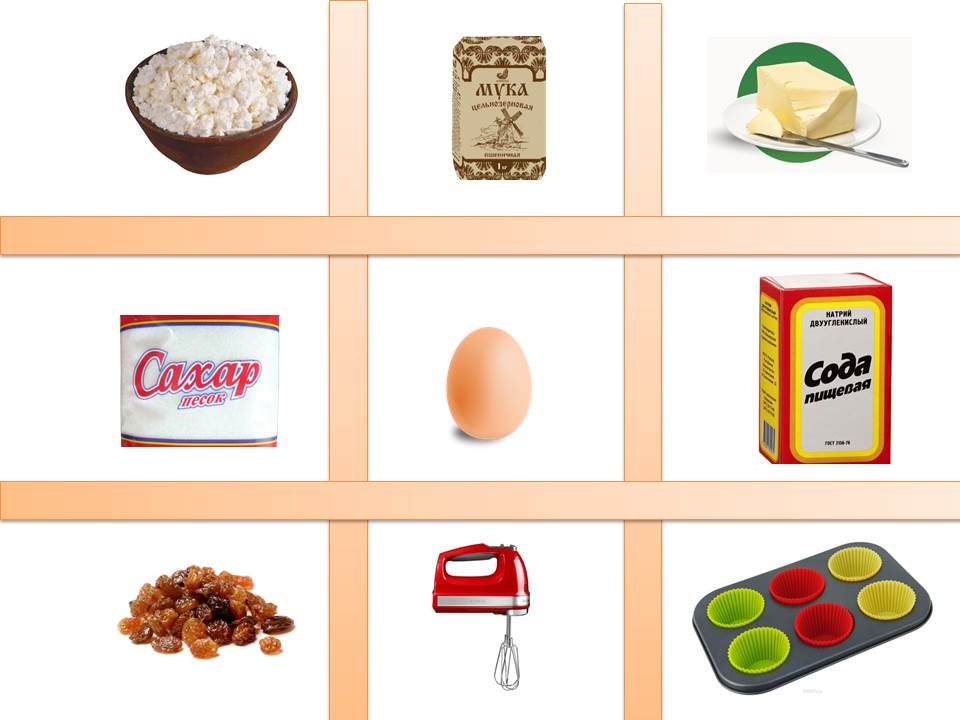 Приложение 4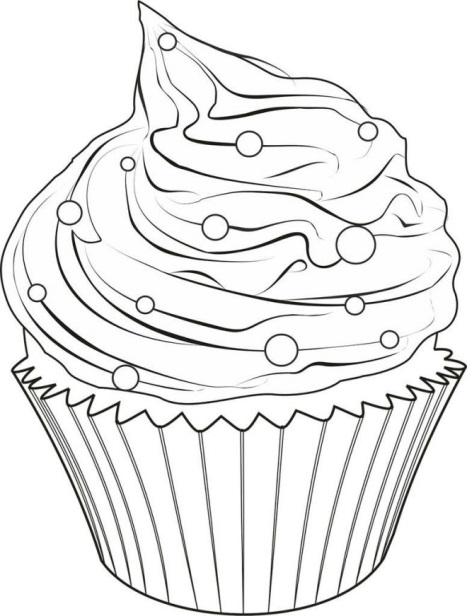 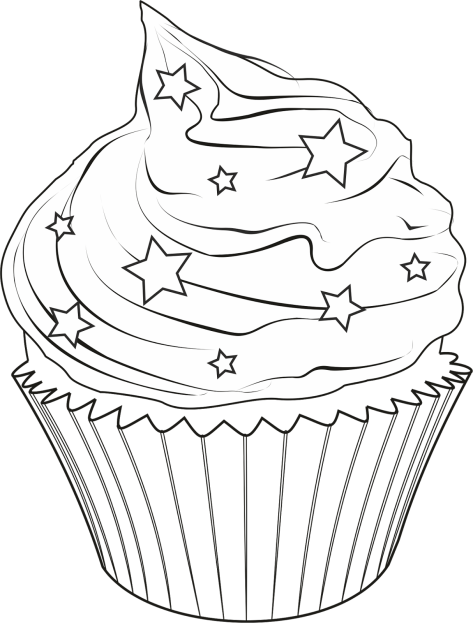 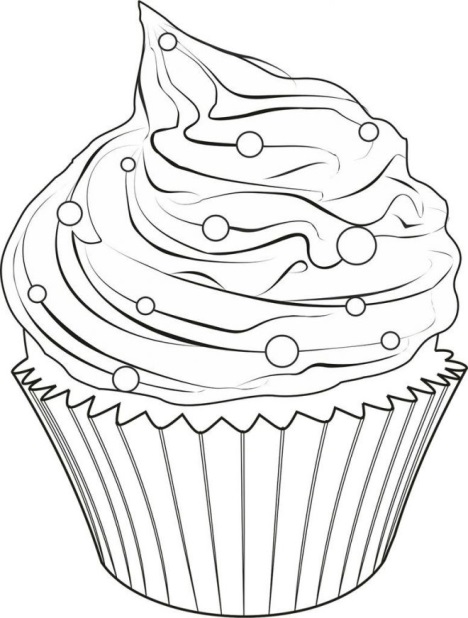 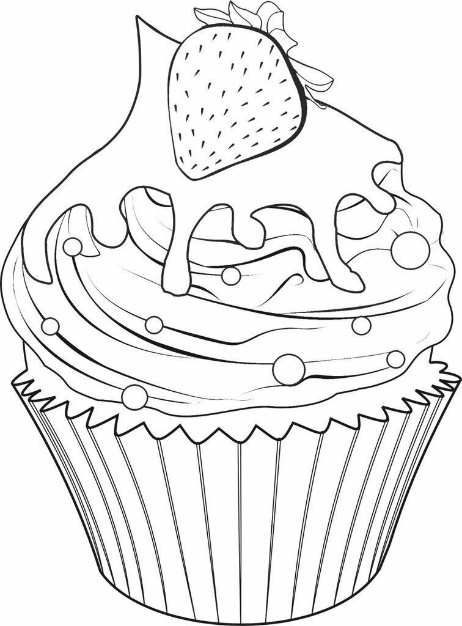 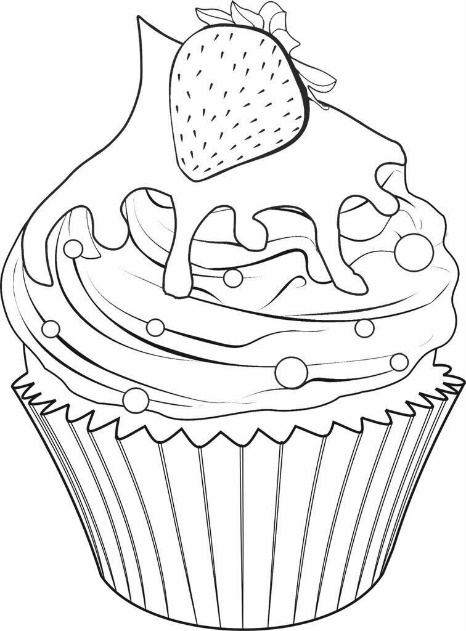 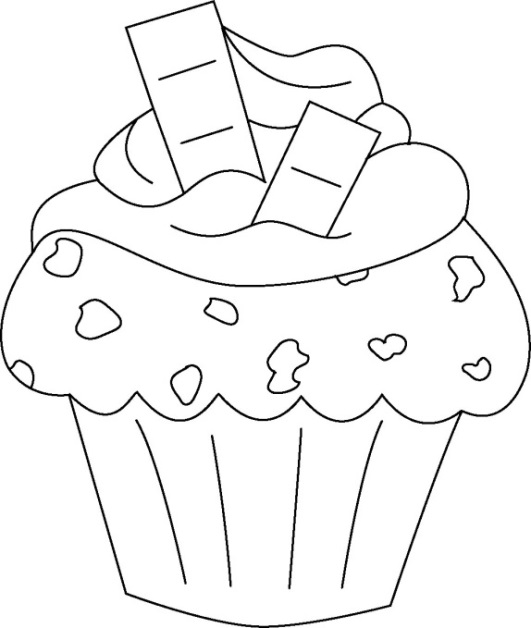 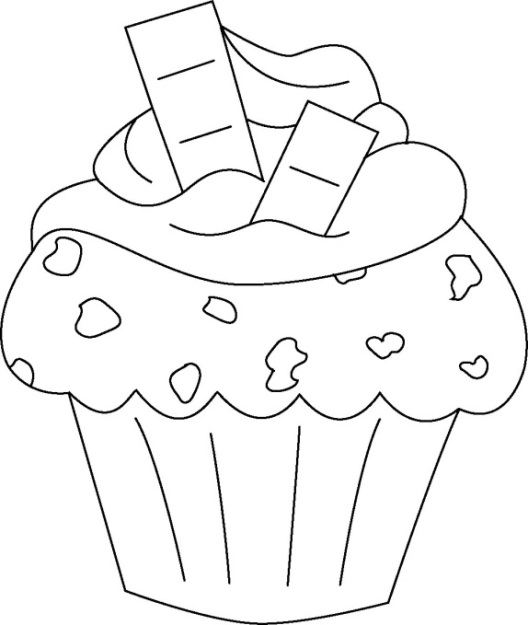 Приложение 5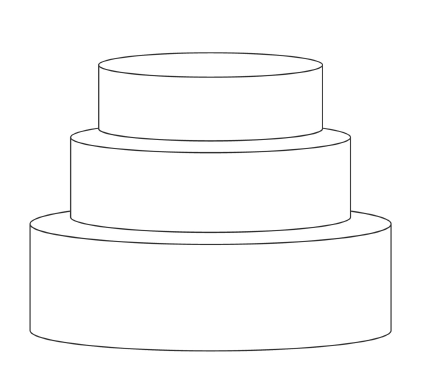 «Школа кондитеров» «Школа кондитеров» Приложение 6Ссылка на кубики: https://drive.google.com/drive/folders/1FJwmwA5IhDR-Wt4seP7mygv38ciWxltz?usp=sharing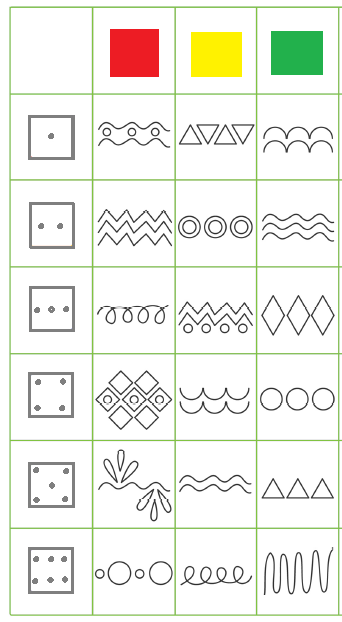 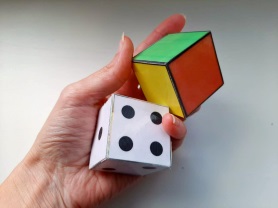 Приложение 7Распечатать на двухсторонней оранжевой бумаге 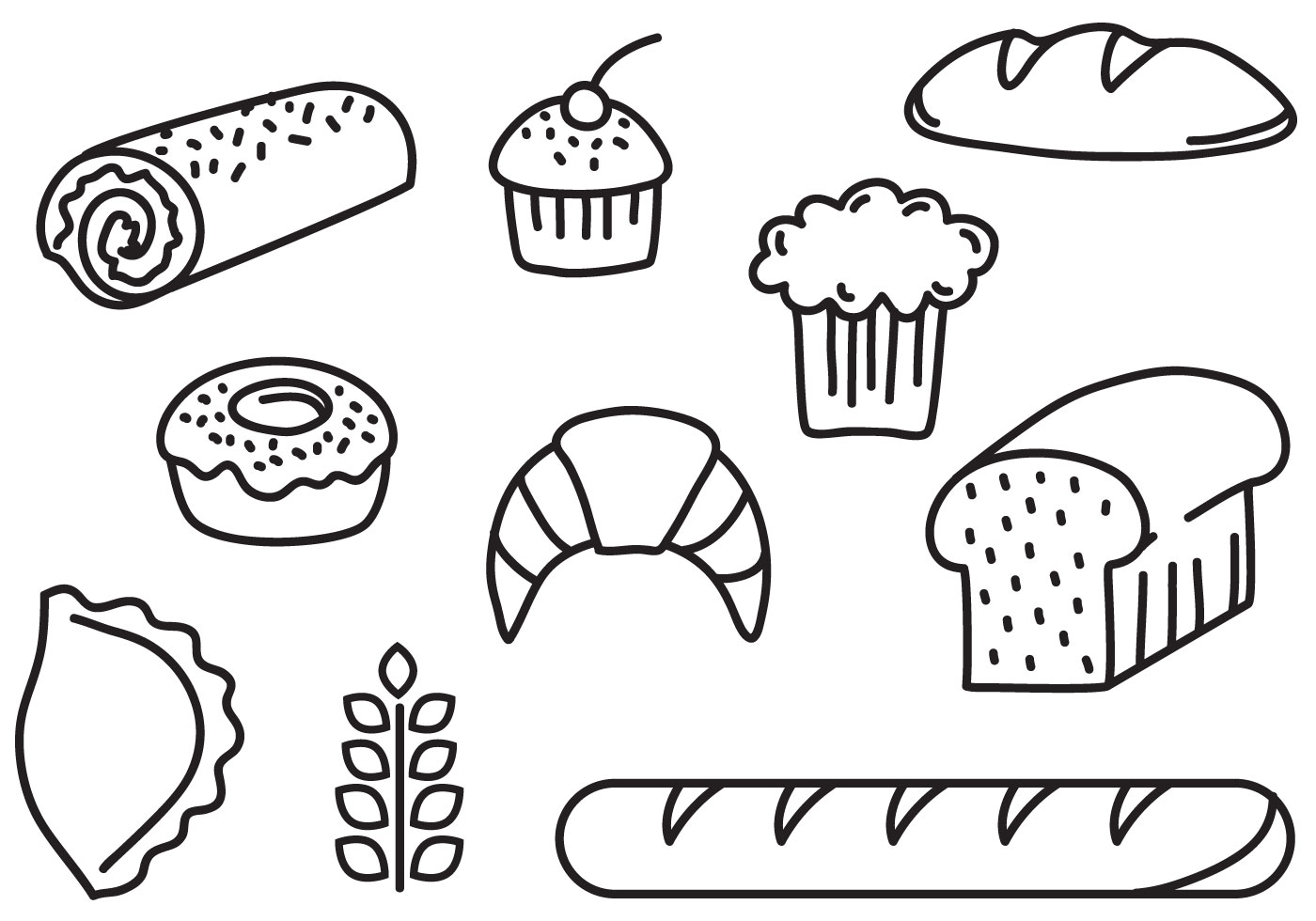 Источники к коррекционно-развивающему занятию:Гимнастика для глаз https://infourok.ru/prezentaciya-gimnastika-dlya-glaz-1322350.htmlЗагадка. https://ljubimaja-professija.ru/stikhi-o-professiyakh/1620-konditer-stikhi-i-zagadki-dlya-detej-pro-professiyu-konditera.htmlМузыка https://remixi.ru/track/remiks-tikiryash-igra-testo-druzhno-my-pomnem-online-07fcdb65a5eaf6c24d7a45620f454938Настольные игры распечатай и играй! https://shop.amelica.com/for-kids/развивающая-игра-для-детей-бесплатноРецепт кексов https://povar.ru/recipes/detskie_tvorojnye_keksy-41392.htmlИсточники по проекту:Агаркова И.И., Кокоулина Е.А. Особенности социализации детей с расстройствами аутистического спектра. Интернет-ресурс: https://uchitelya.com/pedagogika/181951-osobennosti-socializacii-detey-s-rasstroystvami-autisticheskogo-spektra.htmlАндреева А.М. Проблемы социальной адаптации детей с РАС. Интернет-ресурс: https://nsportal.ru/npo-spo/obrazovanie-i-pedagogika/library/2018/11/26/problemy-sotsialnoy-adaptatsii-detey-s-rasБачкина Е.Н. Комплексная  программа профориентационной  работы  для начальной школы (1-4 класс) «Тропинка в профессию». Интернет-ресурс: https://znanio.ru/media/programma-rannej-proforientatsii-tropinka-v-professiyu-dlya-1-4-klassov-2527935Выступление Президента РФ Путина В.В. https://pedsovet.org/beta/article/pВыступление Президента РФ Путина В.В. https://iz.ru/967394/2020-01-22/putin-zaiavil-o-vazhnosti-rannei-proforientatciiВыступление Президента РФ Путина В.В. Послание Федеральному собранию Российской Федерации в 2018 году. https://www.ntv.ru/novosti/1986606/Клименова С.С. «Я  выбираю  профессию». Образовательная         программа. Интернет-ресурс.Минигалиева Н.А. Консультация для родителей «Как помочь выбрать профессию детям с ОВЗ». https://infourok.ru/konsultaciya-dlya-roditeley-kak-pomoch-vibrat-professiyu-detyam-s-ovz-3039549.htmlНазаренко Л.А. Особенности социального развития детей с ЗПР. Интернет-ресурс: http://ext.spb.ru/site/7010-2015-01-24-16-47-25.pdfНикитина И.А. Профориентация детей-инвалидов и ЛОВЗ. По материалам https://workking.ru/proforientatsiya/Омарова П. О. Характеристика социального развития детей с задержкой психического развития. Интернет-ресурс: Научная электронная библиотека «Киберленинка» https://cyberleninka.ru/article/n/harakteristika-sotsialnogo-razvitiya-detey-s-zaderzhkoy-psihicheskogo-razvitiyaПрограмма по ФГОС «Я и мое будущее». Программа внеурочной деятельности. Интернет-ресурс: nsportal.ruПроблемы трудоустройства людей с ограниченными возможностями здоровья https://studref.com/451034/menedzhment/problemy_trudoustroystva_lyudey_ogranichennymi_vozmozhnostyami_zdorovПроект ранней профессиональной ориентации детей...Интернет-ресурс: soc-education.ruСафин М.Р. Тревога о будущем родителей, воспитывающих детей с нарушениями психического развития. Психологические науки.  - №22, 14.11.2019. Интернет ресурс: https://novaum.ru/public/p1595Сборник классных часов «Много есть профессий разных» по профориентации обучающихся четвертого класса/ сост.  П.О. Фатеева Камышлов: ГБПОУ СО «Камышловский педагогический колледж», 2019. Интернет-ресурс: https://kopilkaurokov.ru/nachalniyeKlassi/prochee/sbornik_klassnykh_chasov_mnogo_est_professii_raznykh_Семенова Г. Развитие учебно-познавательных мотивов младших школьников. - Начальная школа, 2007. - №15 и Школьный психолог, 2004. – №10.Татьянченко, Д.В. Профориентация: основы, проблемы, тенденции, ресурсы. Методическое пособие для руководителей образовательных организаций / Д.В. Татьянченко; НИЦ «Центр управления образовательными проектами ФГБОУ ВО «ЮУрГГПУ». – Челябинск, 2016. – 55 с.Наименование проекта«Пусть меня научат…» Социокультурные практики как форма профориентации и социализации обучающихся с ОВЗНаправленность проектаПроект «Социокультурные практики как форма профориентации и социализации обучающихся с ОВЗ» направлен на создание условий для позитивной социализации обучающихся в форме разнообразных социокультурных практик, способствующих самоопределению школьников, формированию их познавательных и профессиональных интересов, формированию активной жизненной позиции, созидательной деятельности, ответственного отношения к жизни и окружающей среде. В условиях адаптивной школы необходимо обеспечить комплексную поддержку уязвимым категориям детей (детям с ограниченными возможностями здоровья), способствующей социализации и их полноценной интеграции в обществе.Информация о разработчикахБоянович Надежда Владимировна, педагог-психолог, МАОУ СОШ № 60 города Тюмени;Фатыкова Ольга Анатольевна, заместитель директора по УВР МАОУ СОШ № 60 города Тюмени;Шашкова Ольга Витальевна, заместитель директора по ВР МАОУ СОШ №60 города Тюмени;Сиглова Наталья Викторовна, педагог-психолог, МАОУ СОШ № 60 города Тюмени;Подкорытова Ирина Владимировна, педагог-психолог, МАОУ СОШ № 60 города Тюмени;Абоянцева Екатерина Сергеевна, учитель-логопед МАОУ СОШ № 60 города Тюмени;Метелева Ольга Михайловна, учитель-логопед МАОУ СОШ № 60 города Тюмени.УчастникиОбучающиеся 1-4-х классов (дети с ОВЗ: обучающиеся по АООП НОО, вариант 7.2 и АООП НОО, вариант 8.2), учителя начальной школы, педагоги-психологи, учителя-логопеды, родители (законные представители). Социальные партнеры: ТРАНБО «Открой мне мир» (Тюменская региональная автономная некоммерческая благотворительная организация помощи инвалидам и иным лицам с тяжёлыми и множественными нарушениями развития, в том числе с расстройствами аутистического спектра «Открой мне мир»);ВОРДИ (Всероссийская организация родителей детей инвалидов);ГБУЗ ТО «ОКПБ»  (в лице Калиниченко Ольги Анатольевны, клинический психолог);Институт психологии и педагогики ТюмГУ;Кафедра педагогики и психологии ТОГИРРО.Место реализации проекта (название, сайт, телефон, электронная почта, руководитель, контактное лицо и т.п.);Муниципальное автономное общеобразовательное учреждение средняя общеобразовательная школа № 60 города Тюмени, 625016, г. Тюмень ул. Николая Федорова, дом 3.тел.: 8(3452)-33-59-71, факс: 8(3452)-33-59-71Е-mail: school60_tmn@mail.ruАдрес школьного сайта в Интернете: http://school60-tmn.ru/Кулиева Людмила Васильевна, директор МАОУ СОШ № 60 города ТюмениЦель проектасоздание условий для позитивной социализации обучающихся в форме разнообразных социокультурных практик, способствующих самоопределению школьников, формированию их познавательных и профессиональных интересов, формированию активной жизненной позиции, созидательной деятельности, ответственного отношения к жизни и окружающей среде.Задачи проекта-формировать у детей с особыми потребностями социально-адаптивные навыки; -совершенствовать предметно-развивающую среду, способствующую формированию интереса к профессионально-трудовой деятельности;-расширять кругозор и осведомленность обучающихся об основном содержании профессий и формировать положительные установки на труд и позитивное отношение к труду у детей с ОВЗ;-совершенствовать опыт межличностного взаимодействия;-оптимизировать систему работы (выбор социокультурных практик) по профориентационному направлению детей с ОВЗ; -расширять информированность родителей (законных представителей) по вопросам профессиональной ориентации и вовлекать их в совместную деятельность в данном направлении; -повышать квалификацию специалистов в области ранней профориентации и социализации детей с ОВЗ через семинары;-развить механизмы сетевого взаимодействия с социальными партнерами в части формирования жизненных компетенций детей с расстройствами аутистического спектра в инклюзивной среде.КафеПарикмахерскаяСтолы, стулья для посетителей и для поваров;Посуда для кафе;Фартуки для поваров, официантов;Колпаки для поваров;Бэйджи для официантов;Муляжи (фрукты, овощи, печенье, бутерброды, яичница и т.д.);Набор форм для выпечки;Скалки;Миски;Сито;Прихватки кухонные «Варежки»;Скатерти, салфетки;Декоративные цветы для столиков; Одноразовые перчатки для поваров;Деньги (для игры можно скачать в интернете и распечатать);Ценники (клеевые);Меню;Блокноты маленькие, ручки;И т.д.Зеркало 2 шт.;Столы, стулья 2 шт.;Накидка для посетителя;Игровой набор парикмахера (расчески, фен, заколки и т.д.);И т.д.Фотостудия ФлористФотоаппарат (муляж);Костюмы, игрушки для фотосессий;Ширма (разного цвета ткани) для фона;Можно баннер для фона (со сменной композицией, например, по времени года);И т.д.Корзинки, коробочки для составления композиций;Цветы, сделанные своими руками (цветная бумага крепированная, шпажки, зубочистки, скотч зеленый);Декор для композиций (декоративная пушистая проволока, шпажки, маленькие картинки ламинированные);Пенопласт для флористики;И т.д.Положительно влияющиеОтрицательно влияющиеСильными сторонами проекта являются: -поддержка педагогического коллектива и родительской общественности;- положительные реакции детей участвующих в проекте;- наличие учителей и узких специалистов школы, мотивированных в реализации проекта.Слабыми сторонами могут быть:-потеря интереса, разочарование детей; -индивидуальные особенности детей;-малый спектр предлагаемых профессий; -отсутствие финансирования;-эмоциональная и физическая перегрузка педагогов, которые обучают детей с ОВЗ;-пандемия, карантины.-в основной школе продолжается работа, в данном направлении, перспективы – приобретено новое оборудование – вышивальная машина и сопутствующие материалы.Кто Торты готовит и пирожные,бизе. печенье всевозможные.Творит шедевры он из сладостей.его изделья покупают с радостью. Кто это?данетзатрудняюсь ответитьродителиучителясовместноданетя об этом ещё не думал(а)дасчитаю целесообразнымзатрудняюсь ответитьа. да, и я буду поддерживать его профессиональные стремленияб. нет, это просто плод его фантазиив. затрудняюсь ответитьДаНетНечастоДаНетНечастоДаНетНечастоДаНетДаНетданетстоит подумать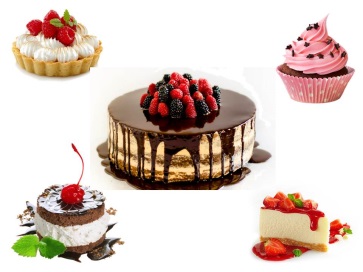 Слайд 1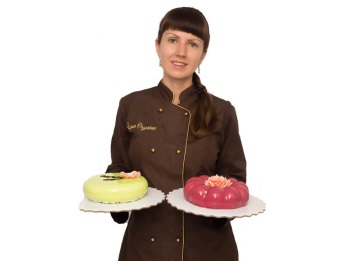 Слайд 2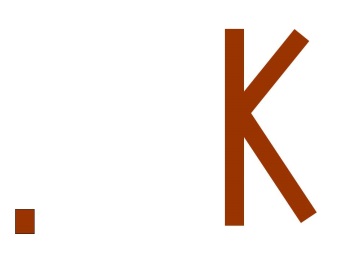 Слайд 3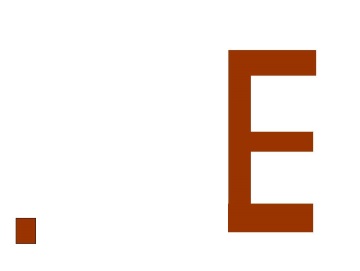 Слайд 4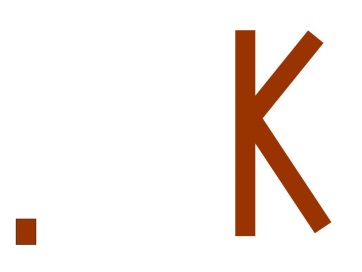 Слайд 5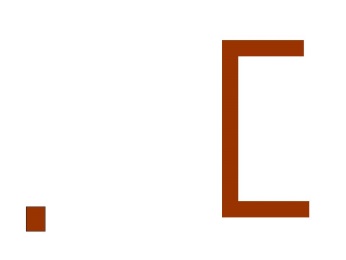 Слайд 6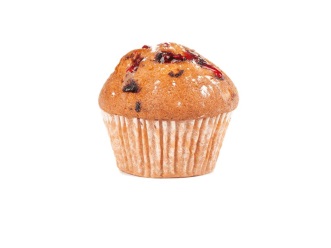 Слайд 7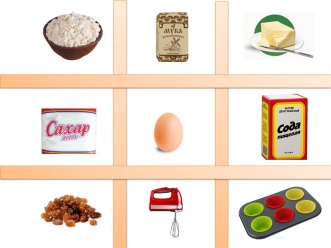 Слайд 8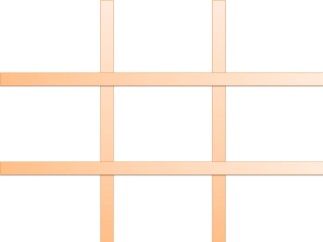 Слайд 9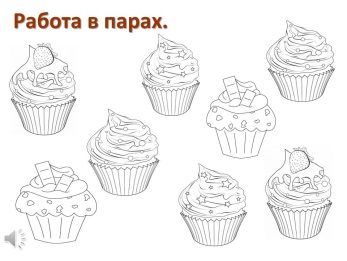 Слайд 10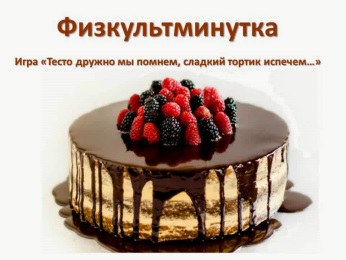 Слайд 11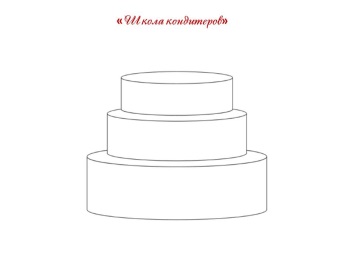 Слайд 12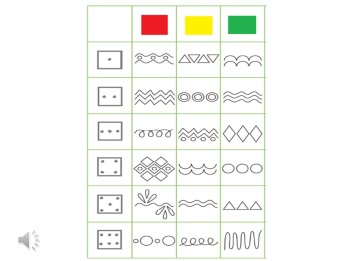 Слайд 13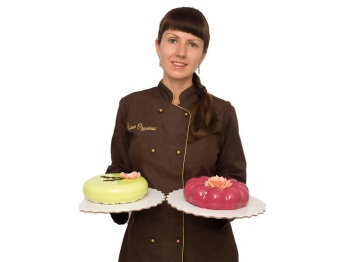 Слайд 14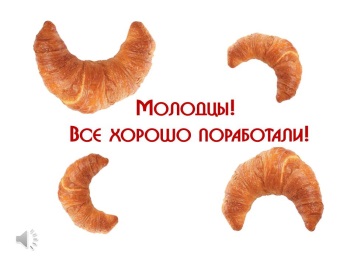 Слайд 15